NEWS RELEASE　　　　　　　　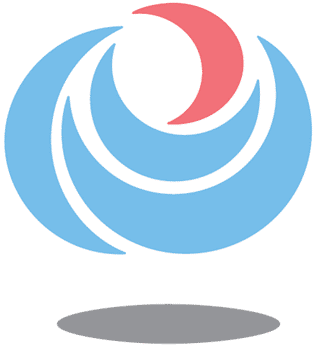 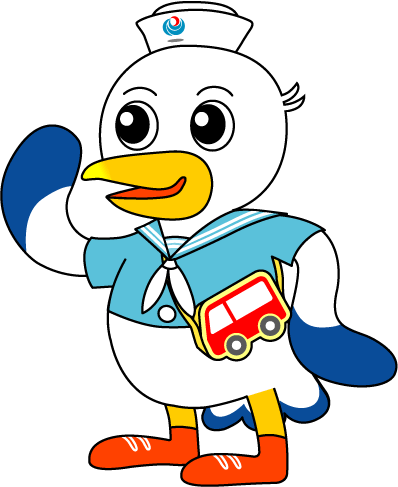 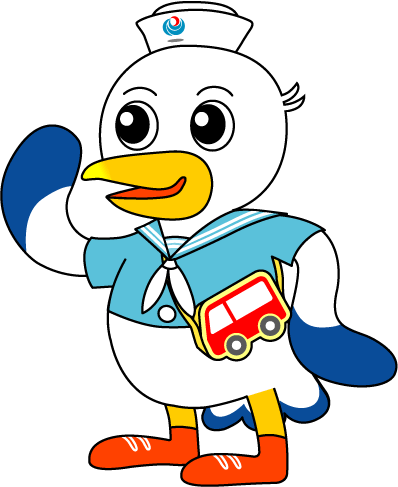 内航船の通信環境整備によるデジタル化（DX）の観点から内航海運業の持続可能な経営に資するための講演を行います！～内航海運活性化セミナー～記日　時　　令和６年２月２８日（水）　１４：００～ １７：００（予定）場　所　　ホテルプリムローズ大阪２F「鳳凰東」大阪メトロ谷町線・中央線「谷町四丁目」駅下車１B出口より徒歩１分定　員　　１００名（先着申し込み順）内　容　　別紙のとおり主　催　　神戸運輸監理部、近畿運輸局申込方法　別紙申込書に記入のうえ、メール又はFAXにて申込ください。別　紙開会挨拶　　　　　　　近畿運輸局次長　川口　泉○講演１　１４：１０～１４：４０　「海上における通信環境の改善に向けた取組み」講師：国土交通省海事局船員政策課　課長補佐　木坂　祐一朗近年、衛星通信による海上ブロードバンドサービスの導入が進んでおり、より高速かつ低廉な低軌道衛星を用いた通信サービスの提供も開始されているところ、海運事業者や船員、乗客等からの関心が高まっています。本セミナーでは、海上における通信環境の改善に向けた取組み状況について講演を行います。○講演２　１４：５０～１５：２０　「船陸間通信によるＤＸ化の実施と成果」講師：丸三海運株式会社　代表取締役会長　荒川　和音　氏大阪～沖縄間の定期航路で運航しているコンテナ船「島風」にＶＳＡＴ衛星回線と陸上ＬＴＥ回線を併用することを可能とする衛星回線分配工事を実施され、いつでも、どの海域でもインターネットサービスによる情報を得るための実証実験が行われました。本セミナーでは、ＤＸ化へのきっかけ、導入された設備、「島風」による実証実験の検証についてのご講演をいただきます。○講演３　１５：３０～１６：００　「内航船のカーボンニュートラルと労働環境改善に関する技術動向」講師：独立行政法人 鉄道建設・運輸施設整備支援機構（ＪＲＴＴ）共有船舶建造支援部　技術企画課　課長　松井　　裕　氏内航船のカーボンニュートラルと労働環境改善の実現に向けた施策・技術開発動向と鉄道・運輸機構の取り組みについての講演をいただきます。労働環境改善の取り組みでは、船陸間通信、船内ローカルネットワーク設備等船員の労働負担軽減に資する設備や居住等環境改善措置についてもご紹介いただきます。閉会挨拶　　　　　　　神戸運輸監理部長　臼井　謙彰「内航海運活性化セミナー」参加申込書１．下記の参加申込書に必要事項をご記入のうえ、神戸運輸監理部海事振興部貨物・港運課あてメール又はＦＡＸで、お申し込みください。２．申し込み締め切り日は令和６年２月２１日（水）です。３．当日は、参加申し込み確認のため、受付にて参加申込書又は名刺をご提出ください。※お申込み受付は先着順とし、定員になり次第、締め切らせていただきます。（個人情報の取扱いについて）参加申込書にご記入頂きました個人情報は厳正に管理し、本セミナー参加者名簿の作成のみに使用させて頂きます。 注意事項・事前に参加申込みされた方で、当日欠席される場合、受付局への連絡は不要です。配布先：神戸海運記者クラブ問い合わせ先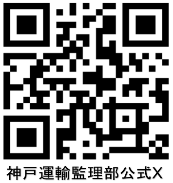 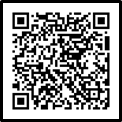 神戸運輸監理部 海事振興部　貨物・港運課　井澤・青木　　　    電話078-321-3147お申し込み先　 メール　kbm-kamotsukoun-shinsei@gxb.mlit.go.jpＦＡＸ　０７８－３２１－７０２６【神戸運輸監理部海事振興部貨物・港運課】　担当：青木・野田お申し込み先　 メール　kbm-kamotsukoun-shinsei@gxb.mlit.go.jpＦＡＸ　０７８－３２１－７０２６【神戸運輸監理部海事振興部貨物・港運課】　担当：青木・野田お申し込み先　 メール　kbm-kamotsukoun-shinsei@gxb.mlit.go.jpＦＡＸ　０７８－３２１－７０２６【神戸運輸監理部海事振興部貨物・港運課】　担当：青木・野田お申し込み先　 メール　kbm-kamotsukoun-shinsei@gxb.mlit.go.jpＦＡＸ　０７８－３２１－７０２６【神戸運輸監理部海事振興部貨物・港運課】　担当：青木・野田お申し込み先　 メール　kbm-kamotsukoun-shinsei@gxb.mlit.go.jpＦＡＸ　０７８－３２１－７０２６【神戸運輸監理部海事振興部貨物・港運課】　担当：青木・野田お申し込み先　 メール　kbm-kamotsukoun-shinsei@gxb.mlit.go.jpＦＡＸ　０７８－３２１－７０２６【神戸運輸監理部海事振興部貨物・港運課】　担当：青木・野田お申し込み先　 メール　kbm-kamotsukoun-shinsei@gxb.mlit.go.jpＦＡＸ　０７８－３２１－７０２６【神戸運輸監理部海事振興部貨物・港運課】　担当：青木・野田お申し込み先　 メール　kbm-kamotsukoun-shinsei@gxb.mlit.go.jpＦＡＸ　０７８－３２１－７０２６【神戸運輸監理部海事振興部貨物・港運課】　担当：青木・野田お申し込み先　 メール　kbm-kamotsukoun-shinsei@gxb.mlit.go.jpＦＡＸ　０７８－３２１－７０２６【神戸運輸監理部海事振興部貨物・港運課】　担当：青木・野田お申し込み先　 メール　kbm-kamotsukoun-shinsei@gxb.mlit.go.jpＦＡＸ　０７８－３２１－７０２６【神戸運輸監理部海事振興部貨物・港運課】　担当：青木・野田業界（○を記載して下さい）内航海運業旅客船業その他報道・取材業界（○を記載して下さい）内航海運業旅客船業その他報道・取材会　社　名会　社　名住　　　所住　　　所連絡先TEL：TEL：TEL：TEL：連絡先MAIL:MAIL:MAIL:MAIL:参加者ご氏名参加者ご氏名